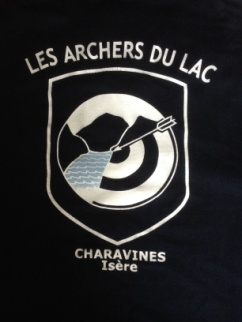 LES ARCHERS DU LACTARIF saison 2023-2024Adultes   						150 €	Jeunes					  		115 €Prêt d’un arc d’initiation la 1ere annéeLocation arc compétition		  		  100 €	 (Selon disponibilité)